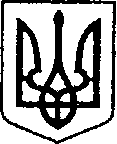                                                             Україна                                                                                        ЧЕРНІГІВСЬКА ОБЛАСТЬ         Н І Ж И Н С Ь К А    М І С Ь К А    Р А Д А                                                     62 сесія VII скликання             пр. № 415 від 18.10.2019	Р І Ш Е Н Н Я       від  23 жовтня  2019  року        м. Ніжин                                № Відповідно до статей 25, 26, 42, 59, 73 Закону України “Про місцеве самоврядування в Україні”, Земельного кодексу України, Податкового кодексу України, Закону України “Про оренду землі”, рішення Ніжинської міської ради шостого скликання від 08 липня 2015 року №6-69/2015 “Про затвердження місцевих податків”, Регламентy Ніжинської міської ради Чернігівської області, затвердженого рішенням Ніжинської міської ради Чернігівської області від 24 листопада 2015 року №1-2/2015 (із змінами), розглянувши клопотання підприємств та організацій, технічні документації щодо відведення земельних ділянок, міська рада вирішила:1. Погодити Дочірньому підприємству «Чернігівська механізована колона» Приватного акціонерного товариства «Київсільелектро» технічну документацію із землеустрою щодо поділу земельної ділянки загальною площею 1,1841 га за адресою: м. Ніжин, вул.Робоча,18 кадастровий номер 7410400000:03:023:0026 для розміщення та експлуатації основних, підсобних і допоміжних будівель та споруд будівельних організацій та підприємств, Державний акт на право постійного користування землею № 159 від 23 жовтня 1996 р. на дві окремі земельні ділянки:- земельна ділянка площею 1,1171 га за адресою: м.Ніжин, вул.Робоча,18, - земельна ділянка площею 0,0670 га за адресою: м.Ніжин, вул.Робоча,18.2. Надати у постійне користування Комунальному  підприємству «Виробниче управління комунального господарства»,   земельну ділянку площею 0,0183 га за адресою: м. Ніжин вул. 3-й мікрорайон,8Б (кадастровий номер 7410400000:03:016:0169) для будівництва та обслуговування будівель закладів комунального обслуговування (сміттєзбиральний пункт).6.1. Комунальному  підприємству «Виробниче управління комунального господарства» у трьохмісячний термін зареєструвати право постійного користування земельною ділянкою площею 0,0183 га за адресою: м.Ніжин, вул. 3-й мікрорайон,8Б (кадастровий номер 7410400000:03:016:0169). При невиконанні підпункту 6.1. пункт 6. з відповідним підпунктом втрачає чинність.3. Затвердити проект землеустрою щодо відведення земельної ділянки та надати у постійне користування Комунальному  підприємству «Ніжинське управління водопровідно – каналізаційного господарства» земельну ділянку площею 0,0648га за адресою: м. Ніжин, вул. Євлашівська, 12Б (кадастровий номер – 7410400000:03:009:0158) для розміщення та експлуатації основних, підсобних і допоміжних будівель та споруд технічної інфраструктури (виробництва та розподілення газу, постачання пари та гарячої води, збирання, очищення та розподілення води). Обмеження у використанні земельних ділянок площею 0,0576 га, встановлено у формі охоронної зони навколо інженерних комунікацій. 3.1.Комунальному підприємству «Ніжинське управління водопровідно – каналізаційного господарства» у трьохмісячний термін зареєструвати право постійного користування земельною ділянкою площею 0,0648 га за адресою: м. Ніжин, вул. Євлашівська, 12Б (кадастровий номер 7410400000:03:009:0158). При невиконанні підпункту 3.1. пункт 3 з відповідним підпунктом втрачає чинність.4. Начальнику управління комунального майна та земельних відносин Ніжинської міської ради Онокало І.А. забезпечити оприлюднення даного рішення на офіційному сайті Ніжинської міської ради протягом п`яти робочих днів з дня його прийняття.5. Організацію виконання даного рішення покласти на першого заступника міського голови з питань діяльності виконавчих органів ради Олійника Г.М. та управління комунального майна та земельних відносин Ніжинської міської ради.6. Контроль за виконанням даного рішення покласти на постійну комісію міської ради з питань земельних відносин, будівництва, архітектури, інвестиційного розвитку міста та децентралізації ( голова комісії Деркач А.П.).Міський голова							       А.В. ЛінникПодає:Начальнику управління комунальногомайна та земельних відносинНіжинської міської ради                                                           І.А. ОнокалоПогоджують:Секретар міської ради							В.В. Салогуб Перший заступник міського голови  з питань діяльності виконавчих органів ради 	Г.М. ОлійникНачальник відділу містобудуваннята архітектури-головний архітектор 	В.Б. МироненкоПостійна комісія міської ради зпитань регламенту, депутатської діяльності та етикизаконності, правопорядку, антикорупційної політики,свободи слова та зв’язків з громадкістю				О.В. ЩербакПостійна комісія міської ради з питань земельних відносин, будівництва,архітектури, інвестиційного розвитку	А.П. Деркачміста та децентралізаціїНачальник відділу юридично-кадровогозабезпечення								 В.О. ЛегаНачальник управління культури і туризмуНіжинської міської ради                                                            Т.Ф. БассакПояснювальна запискадо проекту рішення Ніжинської міської ради VII скликання «Про погодження  технічної документації із землеустрою, затвердження проекту землеустрою, надання у постійне користування  земельних ділянок,   юридичним особам». 	Відповідно до статей 25, 26, 42, 59, 73 Закону України “Про місцеве самоврядування в Україні”, Земельного кодексу України, Податкового кодексу України, Закону України “Про оренду землі”, рішення Ніжинської міської ради шостого скликання від 08 липня 2015 року №6-69/2015 “Про затвердження місцевих податків”, Регламентy Ніжинської міської ради Чернігівської області, затвердженого рішенням Ніжинської міської ради Чернігівської області від 24 листопада 2015 року №1-2/2015 (із змінами), розглянувши клопотання підприємств та організацій, технічні документації щодо відведення земельних ділянок, міська рада вирішила:У проекті рішення розглядаються наступні питання:Погодити;Надати у постійне користування;Затвердити проект землеустрою.Начальнику управління комунальногомайна та земельних відносинНіжинської міської ради                                                           І.А. ОнокалоПро погодження  технічної документації із землеустрою, затвердження проекту землеустрою, надання у постійне користування  земельних ділянок,   юридичним особам.